_______________TDAG Working Group on Resolutions, Declaration and Thematic Priorities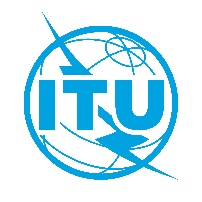 30 June-1 July 2021, VirtualTDAG Working Group on Resolutions, Declaration and Thematic Priorities30 June-1 July 2021, VirtualTDAG Working Group on Resolutions, Declaration and Thematic Priorities30 June-1 July 2021, VirtualRevision 1 toDocument TDAG-WG-RDTP/41-E25 June 2021Original: EnglishSource:Director, Telecommunication Development BureauDirector, Telecommunication Development BureauTitle:Draft agenda for TDAG-WG-RDTP meeting on 30 June-1 July 2021Draft agenda for TDAG-WG-RDTP meeting on 30 June-1 July 2021ItemsDocumentsOpening of the meeting and welcome remarksApproval of the agendaReport of the previous meeting of TDAG-WG-RDTPTDAG-WG-RDTP/39ITU-D Thematic PrioritiesTDAG-WG-RDTP/44TDAG-WG-RDTP/46TDAG-WG-RDTP/48TDAG-WG-RDTP/DT/12Draft Addis Ababa DeclarationTDAG-WG-RDTP/42TDAG-WG-RDTP/43TDAG-WG-RDTP/47TDAG-WG-RDTP/DT/13Revision to WTDC Resolution 1TDAG-WG-RDTP/45TDAG-WG-RDTP/DT/14Any Other BusinessClosing